考研管综初试协议班【普通】培训地点：线上  课程时长：121  培训费用：6990管综初试协议班【普通】主讲老师：陈剑 杨阳 张鑫 李百川 田然课程时长：121课时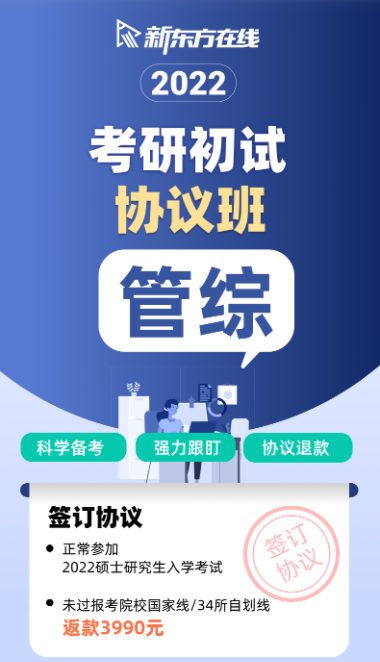 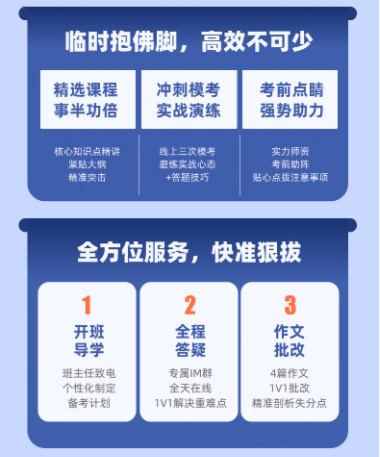 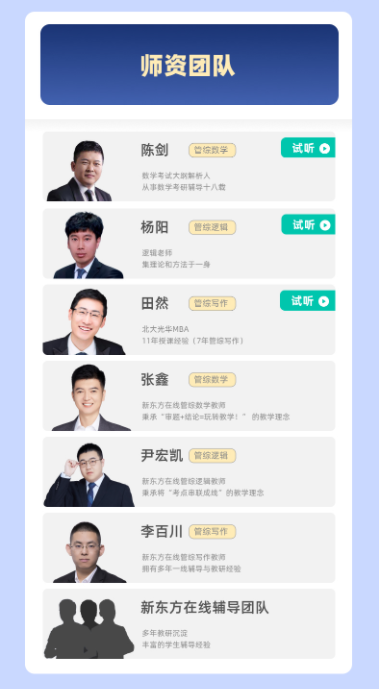 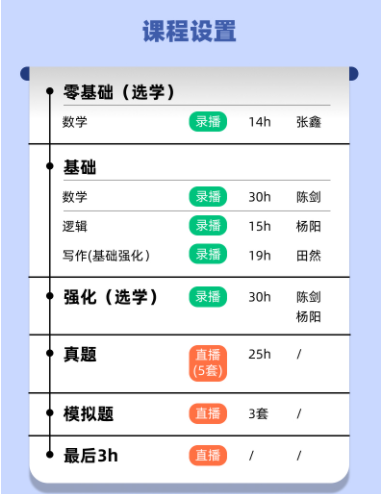 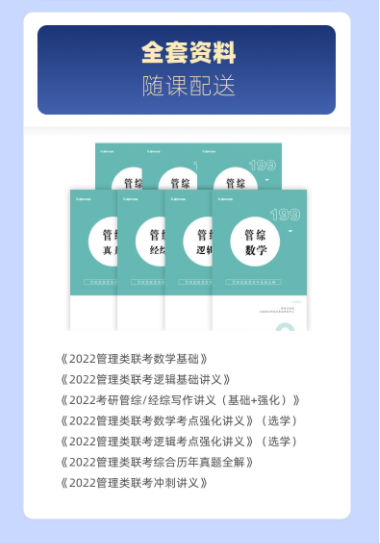 